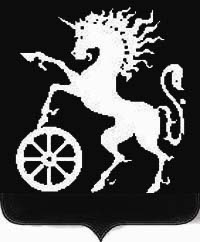 КРАСНОЯРСКИЙ КРАЙБОГОТОЛЬСКИЙ ГОРОДСКОЙ  СОВЕТ ДЕПУТАТОВЧЕТВЕРТОГО СОЗЫВАР Е Ш Е Н И Е09.04.2015                                          г. Боготол                                   № 22-323О внесении изменений в решение Боготольского городского Совета депутатов «Об утверждении Положения о порядке сообщений лицами, замещающими муниципальные должности, муниципальными служащими в муниципальном образовании город Боготол, о получении подарка в связи с их должностным положением или исполнением ими обязанностей, сдаче и оценке подарка, реализации (выкупе) и зачислении средств вырученныхот его реализации»Руководствуясь Федеральным законом от 02.03.2007 № 25-ФЗ «О муниципальной службе в Российской Федерации», Федеральным законом от 25.12.2008 № 273-ФЗ «О противодействии коррупции», Гражданским кодексом Российской Федерации, Федеральным законом от 06.10.2003 № 131-ФЗ «Об общих принципах организации местного самоуправления в Российской Федерации», постановлением Правительства Российской Федерации от 09.01.2014 №10 «О порядке сообщений лицами, замещающими муниципальные должности, муниципальными служащими, о получении подарка в связи с их должностным положением или исполнением ими обязанностей, сдаче и оценке подарка, реализации (выкупе) и зачислении средств вырученных от его реализации», руководствуясь статьями 23, 79 Устава города Боготола, рассмотрев протест Боготольской межрайонной прокуратуры, Боготольский городской Совет депутатов РЕШИЛ:1. Внести в приложение к  решению Боготольского городского Совета депутатов от 27.01.2015 №21-311 «Об утверждении Положения о порядке сообщений лицами, замещающими муниципальные должности, муниципальными служащими в муниципальном образовании город Боготол, о получении подарка в связи с их должностным положением или исполнением ими обязанностей, сдаче и оценке подарка, реализации (выкупе) и зачислении средств вырученных от его реализации» следующие изменения:1.1.  пункт 1.3 части 1 после слов «лица, занимающие муниципальные должности» дополнить словами «, муниципальные служащие»;	1.2. в пункте 1.4 части 1 слова «ст. 525 Гражданского кодекса Российской Федерации» заменить словами «ст. 575 Гражданского кодекса Российской Федерации»;	1.3. пункт 3.7 части 3 изложить в следующей редакции:«3.7. Лицо, замещающее муниципальную должность, сдавшее подарок, может его выкупить, направив на имя представителя нанимателя (работодателя) соответствующее заявление не позднее двух месяцев со дня сдачи подарка.».  2. Контроль за исполнением настоящего решения оставляю за собой.3. Разместить настоящее решение на официальном сайте муниципального образования город Боготол www.bogotolcity.ru в сети Интернет, опубликовать в официальном печатном издании газете «Земля боготольская».  4. Решение вступает в силу в день, следующий за днем его официального опубликования. Глава города Боготола,председатель Боготольского городского Совета депутатовА.Н. Артибякин